第五届 中国微循环周中国·广州 2020（第一轮通知）主旨  血管、微血管损伤和微循环障碍是多种重大疾病难治环节的病理基础。研究血管、微血管损伤和微循环障碍的发生机理、创新治疗方法，对改善重大疾病难治环节有重要意义。为了搭建血管与微血管、微循环与大循环、基础与临床、医学与药学、中医与西医的交流平台，根据目前当前新冠疫情防控要求和学会工作规则，经主办团体商议，第五届中国微循环周会议将采取以现场会议联合网络直播的形式于2020年11月20日-22日在广州召开。本次会议将以专题报告、教育讲演、论文集展示等形式，聚焦新冠肺炎的微循环变化特征、发生机制和临床治疗策略及其他急危重症的微循环相关热点、难点和最新研究成果进行交流。热烈欢迎国内外相关领域的专家、青年学者和研究生投稿和参会。 大会共同主席戴克胜 苏州大学唐仲英医学研究院 副院长江苏省血液研究所 副所长       中国病理生理学会 微循环专业委员会 主任委员       中国中西医结合学会 微循环专业委员会 主任委员韩晶岩 北京大学医学部中西医结合学系 主任、教授       北京大学医学部中西医结合研究院 院长       北京大学医学部天士力微循环研究中心 主任       中国微循环学会 副理事长       世界中医药学会联合会 气血专业委员会 会长韩 东  中国微循环学会痰瘀专业委员会 主任委员       中国病理生理学会微循环专业委员会 秘书长       中国微循环学会 理事       国际临床血液流变学会执行委员会 委员       北京生物医学工程学会 理事大会执行主席黄巧冰  中国微循环学会 副理事长中国病理生理学会微循环专业委员会 副主任委员大会主席团（择期公布名单）主办团体：中国病理生理学会      微循环专业委员会          中国中西医结合学会    微循环专业委员会          中国微循环学会        痰瘀专业委员会          世界中医药学会联合会  气血专业委员会承办单位：南方医科大学基础医学院病理生理学教研室          广东省医学休克微循环实验室会期：2020年11月20日-22日主要内容特别报告：邀请国内专家作大会报告专题报告：新冠肺炎与微循环心血管疾病与心脏微循环     脑血管疾病与脑微循环          糖尿病与微循环             消化系统损伤与微循环          休克与微循环               出血与血栓          淋巴与淋巴管               周围血管病与微循环          气与微循环                 血瘀与微循环          痰瘀与微循环               微循环新技术          （将从各专业委员会推荐和投稿的摘要中选定）会议报名：因为会议形式灵活，为了尽快落实亲临广州参会的人数，请各学会的委员们和参会人员在2020年9月30日之前，填写本通知下方的“第五届中国微循环周参会报名表”（注：中国中西医结合学会微循环专业委员会的新一届委员和青年委员必须到现场参加学会改选投票），把报名表传至会议秘书处邮箱: wxhweek@126.com。文摘征文：请于2020年10月10日前，参照通知下方的“第五届中国微循环周文摘投稿表”将字数不超过800字的文摘相关内容（题目、作者、单位、邮箱、目的、方法、结果、结论等），把文摘投稿至会议秘书处邮箱: wxhweek@126.com。会议费：会员参会缴纳1200元人民币/人。学生参会缴纳800元人民币/人。提前汇款：请于11月20日前，汇入下述账户开户名称：中国病理生理学会开户银行：中国建设银行北京花园路支行银行账号：11001028500056010421税号（统一社会信用代码）：5110000050000602XE汇款时请务必注明本人姓名、单位（发票抬头）、手机号，并注明“第五届中国微循环周”，汇款后请将收据拍照微信发给张钦（微信号：13268263906）支付宝或微信支付，请扫明下方二维码，汇款时注明微循环周、姓名、单位（发票抬头），并将以上汇款信息微信发给张钦（13268263906）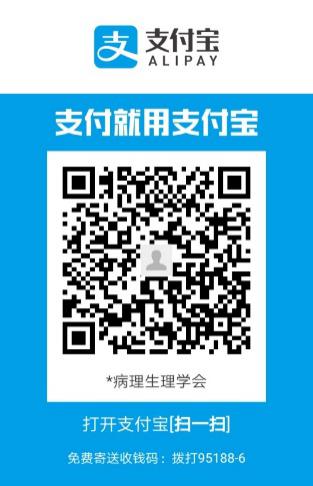 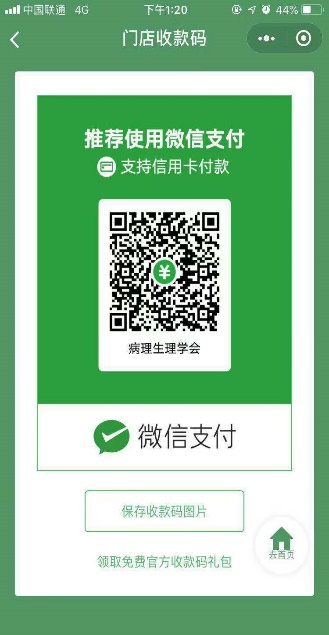 会议秘书处：南方医科大学基础医学院病理生理学教研室地址：广东省广州市白云区沙太南路1023-1063号南方医科大学（邮编 510515）联系人：张钦    手机：13268263906        陈振峰  手机：15626048800        毛亮烽  手机：15625157945大会共同主席戴克胜 教授                  韩晶岩 教授韩  东 教授大会执行主席黄巧冰 教授第五届中国微循环周文摘投稿表第五届中国微循环周参会报名表第五届中国微循环周参会报名表第五届中国微循环周参会报名表第五届中国微循环周参会报名表姓名性别职务职称电话手机邮箱单位、部门通讯地址是否到广州参加线下会议是（  ）               否（  ）是（  ）               否（  ）是（  ）               否（  ）是否需要安排住宿是（  ）               否（  ）是（  ）               否（  ）是（  ）               否（  ）住宿要求双人标间（  ）         单间（  ）双人标间（  ）         单间（  ）双人标间（  ）         单间（  ）选择发表形式专题报告（  ）          论文集（  ）专题报告（  ）          论文集（  ）专题报告（  ）          论文集（  ）备选专题新冠肺炎与微循环        心血管疾病与心脏微循环     脑血管疾病与脑微循环    糖尿病与微循环             消化系统损伤与微循环    休克与微循环               出血与血栓              淋巴与淋巴管               周围血管病与微循环      气与微循环                 血瘀与微循环            痰瘀与微循环               微循环新技术新冠肺炎与微循环        心血管疾病与心脏微循环     脑血管疾病与脑微循环    糖尿病与微循环             消化系统损伤与微循环    休克与微循环               出血与血栓              淋巴与淋巴管               周围血管病与微循环      气与微循环                 血瘀与微循环            痰瘀与微循环               微循环新技术新冠肺炎与微循环        心血管疾病与心脏微循环     脑血管疾病与脑微循环    糖尿病与微循环             消化系统损伤与微循环    休克与微循环               出血与血栓              淋巴与淋巴管               周围血管病与微循环      气与微循环                 血瘀与微循环            痰瘀与微循环               微循环新技术拟选报告专题摘要摘要摘要摘要用中文，按题目、作者、单位、目的、方法、结果、结论的顺序，用5号宋体（英文用Times New Roman）撰写，不超过800字。用中文，按题目、作者、单位、目的、方法、结果、结论的顺序，用5号宋体（英文用Times New Roman）撰写，不超过800字。用中文，按题目、作者、单位、目的、方法、结果、结论的顺序，用5号宋体（英文用Times New Roman）撰写，不超过800字。用中文，按题目、作者、单位、目的、方法、结果、结论的顺序，用5号宋体（英文用Times New Roman）撰写，不超过800字。报告者个人信息报告者个人信息报告者个人信息报告者个人信息姓名性别职务职称电话手机邮箱单位、部门通讯地址是否到广州参加现场会议是（  ）               否（  ）是（  ）               否（  ）是（  ）               否（  ）